สารบัญผังขั้นตอนการอนุมัติ/สรุปผล การประชุมราชการ  	หน้า 1            ตามแผนเงินบำรุง			ตัวอย่างบันทึกข้อความขออนุมัติ					หน้า 2ตัวอย่างระเบียบของการจัดประชุม				หน้า 3ขั้นตอนการดำเนินงานสำหรับการจัดประชุมราชการ	หน้า 4ผังขั้นตอนการขออนุมัติ/สรุปผล การประชุมราชการตามแผนเงินบำรุง                                         บันทึกข้อความ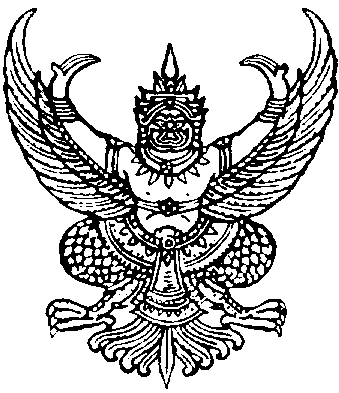 ส่วนราชการ  							 โทร. ที่ สข				  	    	  วันที่  เรื่อง    ขออนุมัติจัดประชุมและเบิกจ่ายงบประมาณประชุมราชการเรียน   ผู้อำนวยการโรงพยาบาลสงขลา			1. ต้นเรื่อง2. ข้อเท็จจริง3. ข้อกฎหมาย    ทั้งนี้ เป็นอำนาจผู้อำนวยการโรงพยาบาลสงขลา ตามคำสั่งสำนักงานสาธารณสุขจังหวัดสงขลา ที่ 15/2566 ลงวันที่ 18 มกราคม พ.ศ. 2566 เรื่องการมอบอำนาจในการอนุมัติ การจัดประชุม การฝึกอบรม การจัดงาน การประชุมระหว่างประเทศและค่าใช้จ่ายต่างๆ ข้อ 1		 4. ข้อพิจารณา		     กลุ่มงาน............... จึงขออนุมัติจัดประชุม..(เรื่อง).............................................................และขอใช้จ่ายงบประมาณตามแผนประชุมราชการประจำปีงบประมาณ 2566                      5. ข้อเสนอ		     เพื่อโปรดพิจารณาลงนามอนุมัติอนุมัติให้ดำเนินการตามกิจกรรมและเบิกจ่ายงบประมาณประชุมราชการ   (นางสุวิวรรณ นกหนู)                  ผู้อำนวยการโรงพยาบาลสงขลาตัวอย่าง*** ระเบียบวาระของการจัดประชุมราชการ ***ระเบียบวาระการประชุม......................................ครั้งที่ ............../..............วัน..............ที่.........เดือน...................พ.ศ.......... เวลา..........ถึง...........ณ ........................................---------------------------------------------------ระเบียบวาระที่ ๑ เรื่องที่ประธานแจ้งให้ที่ประชุมทราบระเบียบวาระที่ ๒ เรื่องรับรองรายงานการประชุมครั้งที่ผ่านมาระเบียบวาระที่ 3 เรื่องเพื่อพิจารณา3.1 ...................................................3.2 ...................................................ระเบียบวาระที่ 4 เรื่องเพื่อทราบ4.1 ...................................................4.2 ...................................................ระเบียบวาระที่ 5 เรื่องอื่น ๆ (ถ้ามี)ขั้นตอนการดำเนินงานสำหรับการจัดประชุมราชการผังขั้นตอนรายละเอียดผู้รับผิดชอบ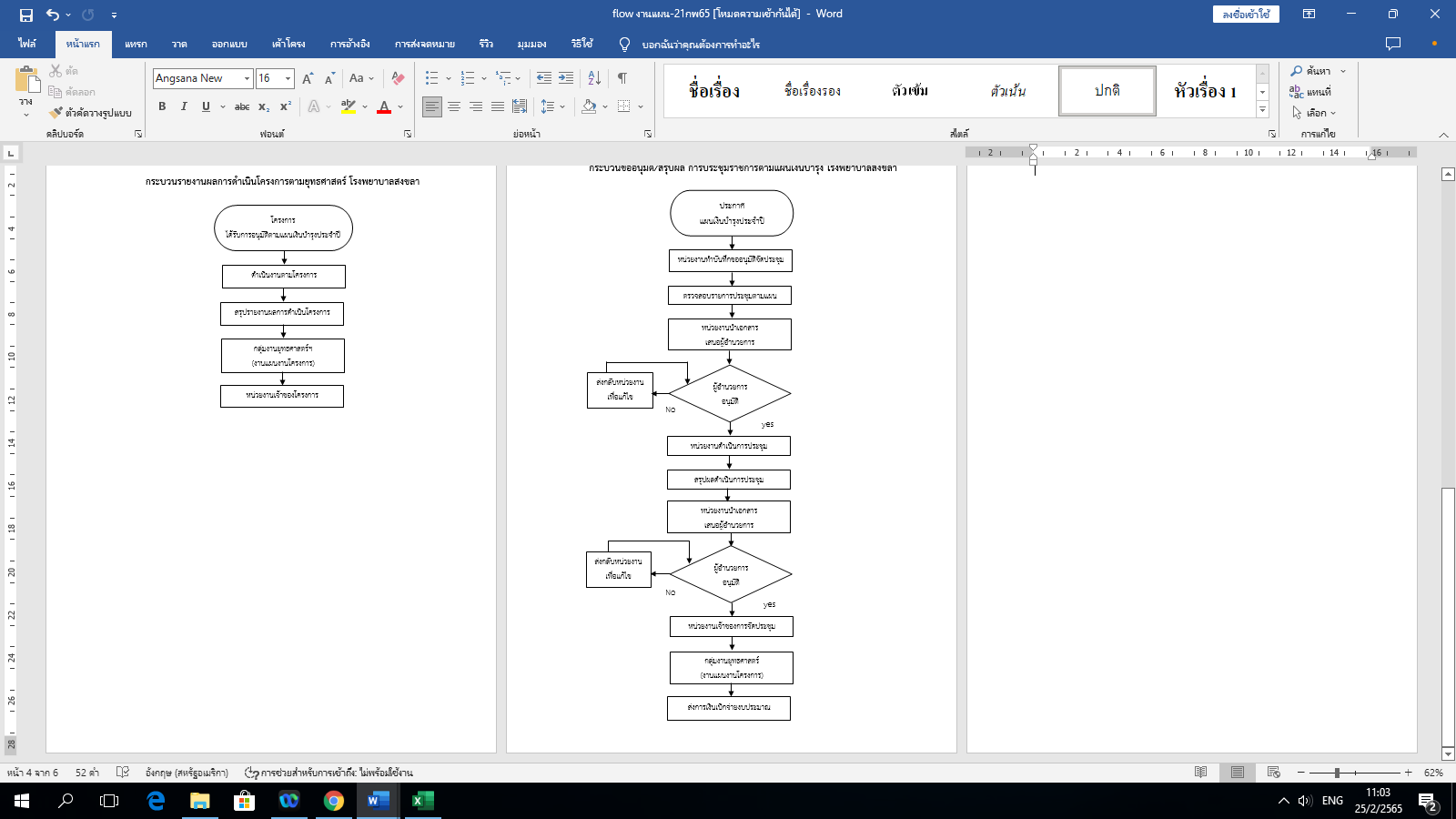 ประกาศแผนเงินบำรุงที่ สสจ. อนุมัติแจ้งในคณะกรรมการบริหาร รพ./แจ้งเวียนหน่วยงาน และประกาศหน้า Web site รพ.- กลุ่มงานยุทธศาสตร์ฯ    (งานแผนงานโครงการ)หน่วยงานทำบันทึกขออนุมัติจัดประชุมตามแผนประชุมราชการ- หน่วยงานจัดประชุมราชการตรวจสอบรายการประชุมตามประชุมราชการ- กลุ่มงานยุทธศาสตร์ฯ (งานแผนงานโครงการ)ลงทะเบียน ตรวจสอบความถูกต้องเป็นรายการใน/นอกแผน/จำนวนเงินที่ใช้/ยอดเงินคงเหลือ (เสนอผ่านหัวหน้ากลุ่มงานยุทธศาสตร์ฯ /หัวหน้ากลุ่มภารกิจ)- กลุ่มงานยุทธศาสตร์ฯ(งานแผนงานโครงการ)-หน่วยงานจัดประชุมราชการเสนอ ผอก.รพ.อนุมัติจัดประชุม- หน่วยงานจัดประชุมราชการดำเนินการจัดประชุมราชการตามแผน- หน่วยงานจัดประชุมราชการสรุปผลการดำเนินการจัดประชุมราชการหน่วยงานจัดประชุมราชการเสนอ ผอก. รพ. เพื่ออนุมัติ รายงานสรุปผลการประชุม /การเบิกจ่ายเงินหน่วยงานจัดประชุมราชการสรุปรายงานผลการประชุม ส่งกลุ่มงานยุทธศาสตร์ฯ(งานแผนงานโครงการ) เพื่อตรวจสอบงบประมาณให้เป็นไปตามแผนและบันทึกค่าใช้จ่าย- กลุ่มงานยุทธศาสตร์ฯ(งานแผนงานโครงการ)- หน่วยงานจัดประชุมราชการส่งการเงินเบิกจ่ายงบประมาณ- หน่วยงานจัดประชุมราชการหัวข้อการประชุมราชการการเตรียมการหน่วยงานผู้รับผิดชอบการจัดประชุม จัดทำหนังสือเสนอผู้มีอำนาจอนุมัติ  ขออนุมัติจัดประชุม โดยระบุวัตถุประสงค์ หรือเหตุผลที่ต้องจัดประชุม พร้อมทั้ง หัวข้อที่จะจัดประชุม วัน เวลา และ สถานที่จัดประชุม พร้อมทั้งระบุวงเงิน ค่าใช้จ่ายที่ต้องการใช้ในการจัดประชุม การดำเนินการเมื่อได้รับอนุมัติจัดประชุมตามข้อ 1 แล้ว2.1 หน่วยงานผู้รับผิดชอบการจัดประชุมจัดทำหนังสือเชิญประชุมพร้อมทั้ง แนบระเบียบวาระการประชุม 2.2 ดำเนินการจัดประชุมตามวัน  เวลา และสถานที่ตามที่ได้รับอนุมัติตาม ข้อ 1      2.3. ผู้เข้าร่วมประชุมลงลายมือชื่อ เพื่อเป็นหลักฐานการเข้าร่วมประชุมและ เบิกค่าใช้จ่ายการสรุปผลหน่วยงานผู้รับผิดชอบการจัดการ ประชุม จัดทำรายงานการประชุมส่งให้แก่ ผู้เข้าร่วมประชุมทุกคน  รวบรวมเอกสารทำการเบิกจ่าย